附件十一 环境影响评价报告表批复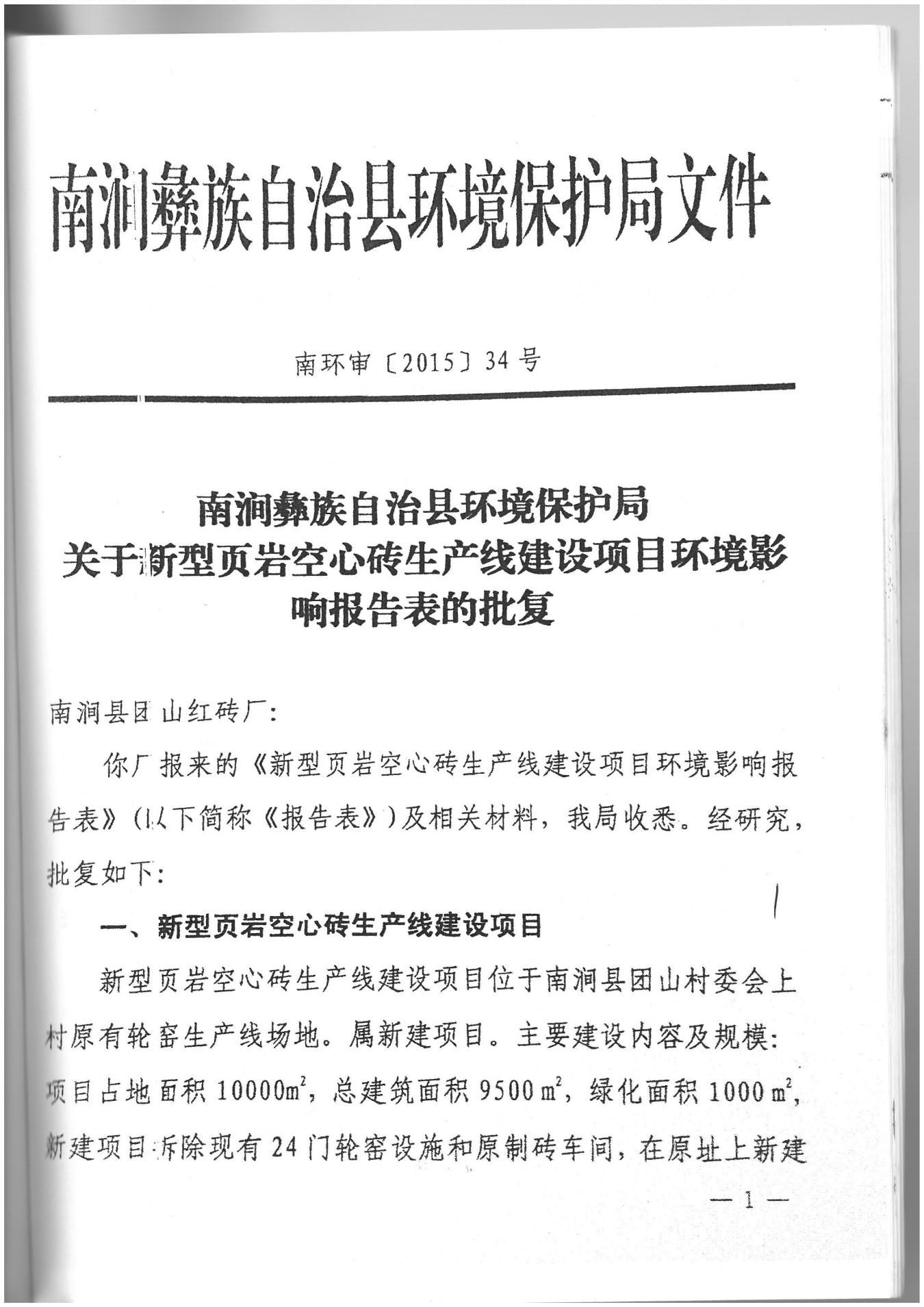 、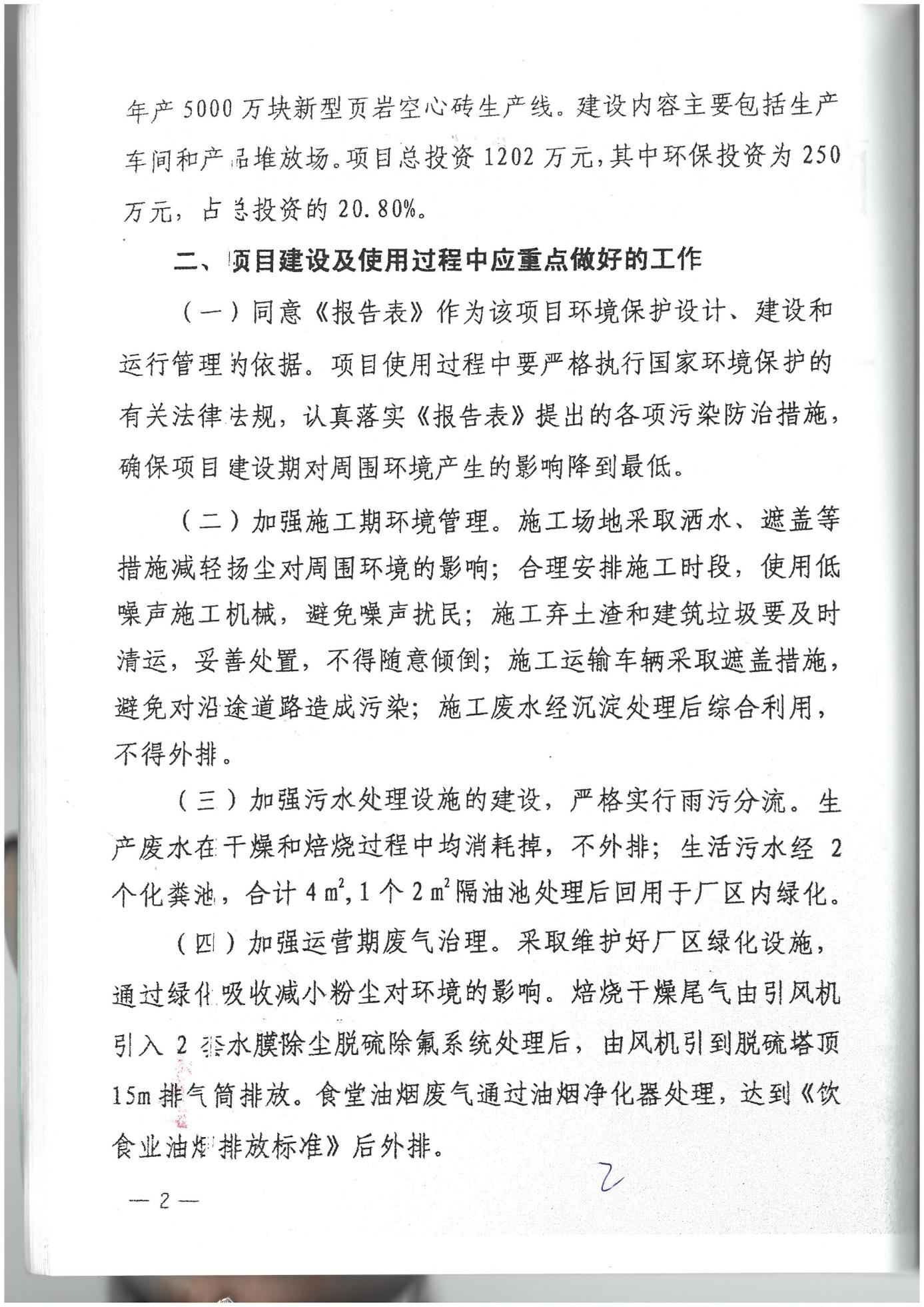 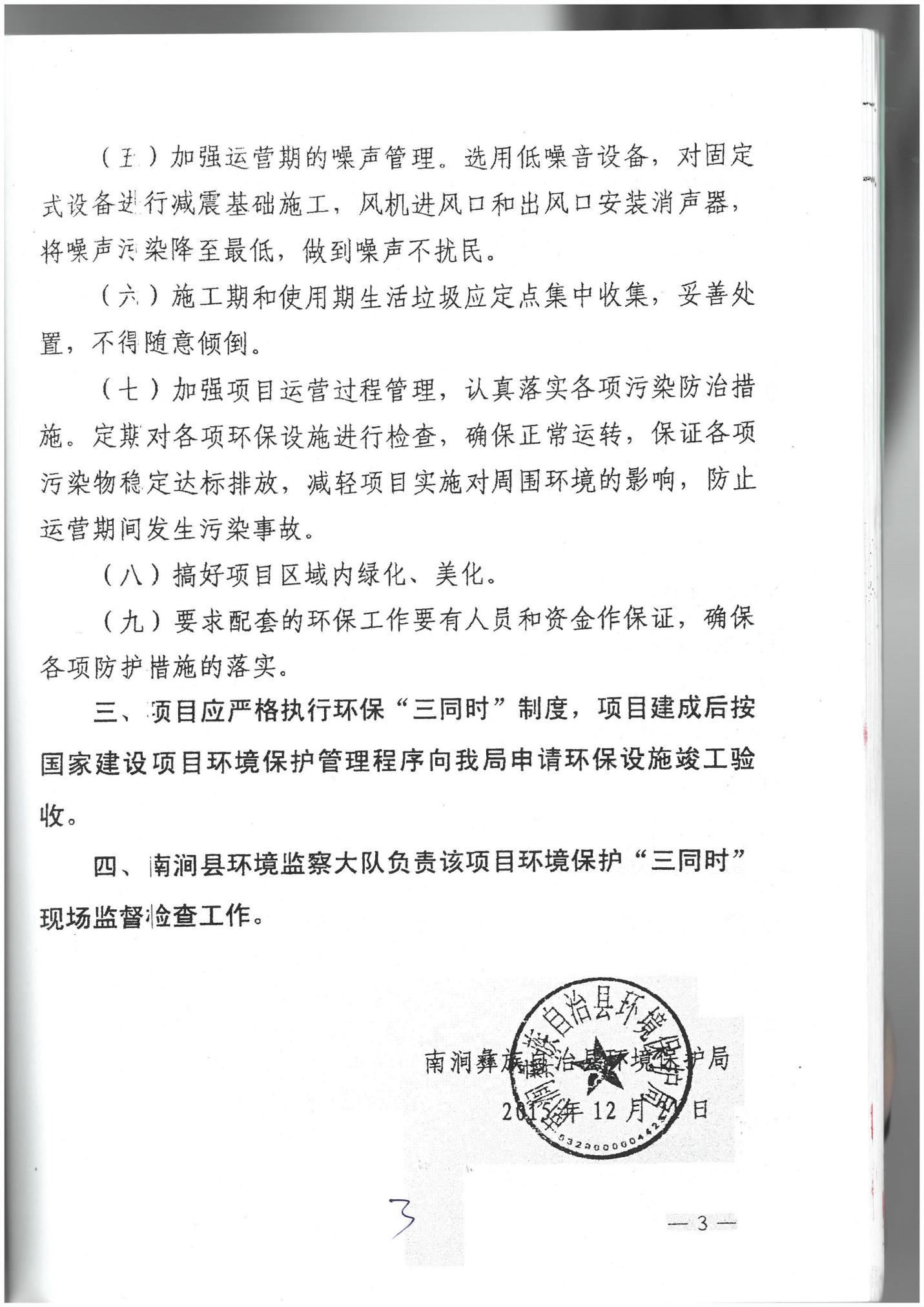 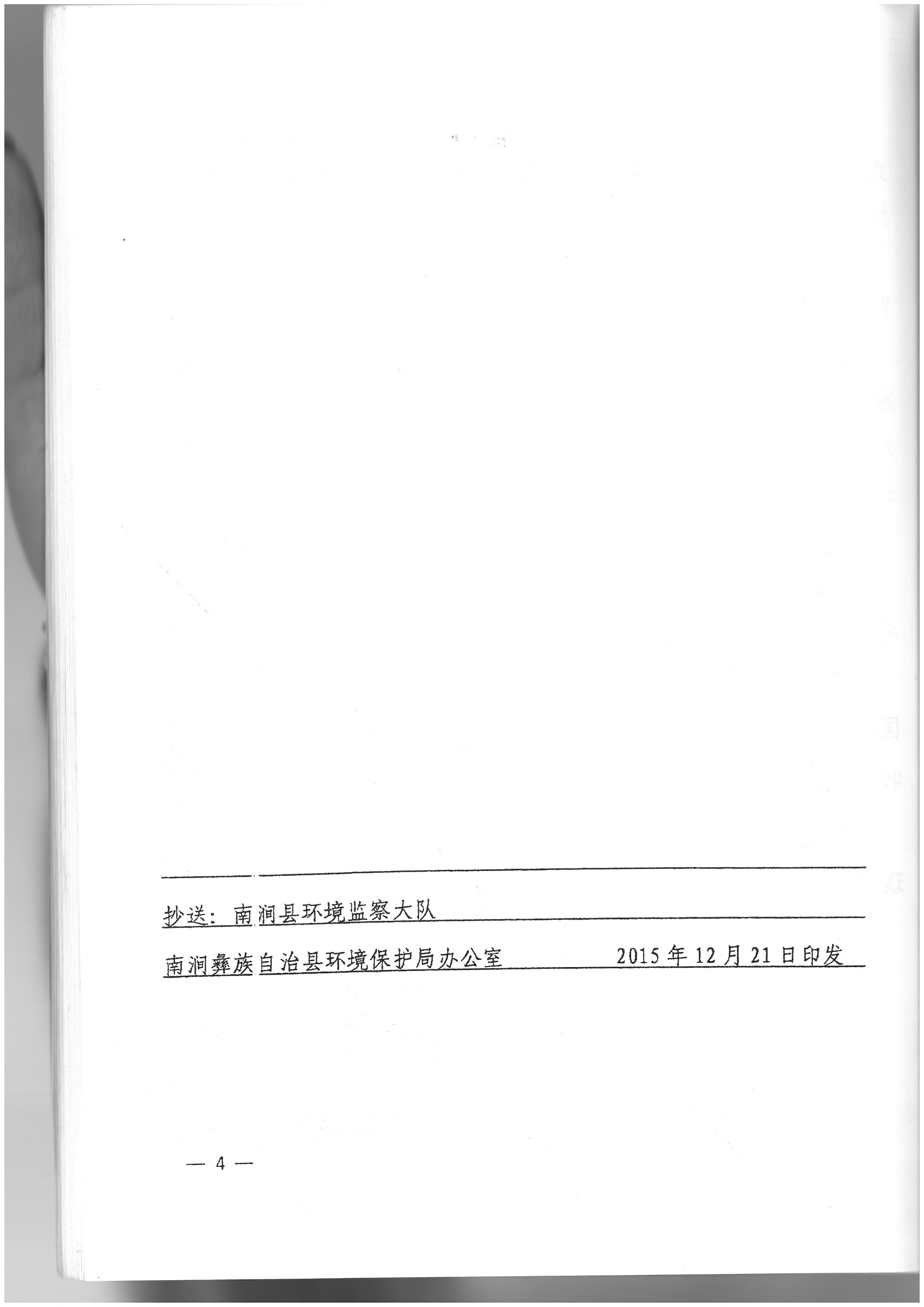 